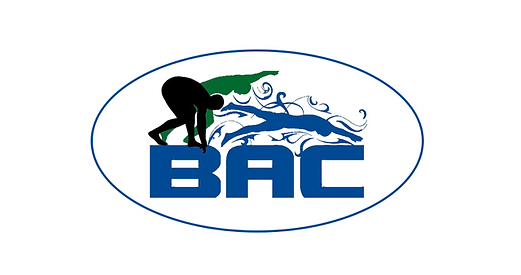 2023 BEACHES AQUATIC CLUB SWIMMER INFORMATION NOTE / COMMENT:__________________________________________________________________________________SWIMMER NAME/PREFERRED TO BE CALLEDAGE/BIRTHDATEGRADE 23/24 SCHOOL YEARPARENT NAMEPARENT EMAILPARENT MOBILE#SWIMMER SHIRT SIZEM/FPrint namePrint nameSignatureDate